ПРОТОКОЛ № 43заседания СоветаСаморегулируемой организации СОЮЗа«Гильдия архитекторов и проектировщиков Поволжья»г. Самара									25 декабря 2018 г.Дата проведения:Место проведения:Время проведения:Присутствуют: Дата проведения:Место проведения:Время проведения:Присутствуют: 25 декабря 2018 г.РФ, г. Самара, ул. Лесная, д. 2311:00Президент Саморегулируемой организации СОЮЗа «Гильдия архитекторов и проектировщиков Поволжья»Мусорин Александр КонстантиновичЧлены Совета Саморегулируемой организации СОЮЗа «Гильдия архитекторов и проектировщиков Поволжья»:Батяшин Сергей ИвановичВодославский Вячеслав МихайловичДоладов Юрий ИвановичПечников Николай АнатольевичХаритонов Сергей Викторович25 декабря 2018 г.РФ, г. Самара, ул. Лесная, д. 2311:00Президент Саморегулируемой организации СОЮЗа «Гильдия архитекторов и проектировщиков Поволжья»Мусорин Александр КонстантиновичЧлены Совета Саморегулируемой организации СОЮЗа «Гильдия архитекторов и проектировщиков Поволжья»:Батяшин Сергей ИвановичВодославский Вячеслав МихайловичДоладов Юрий ИвановичПечников Николай АнатольевичХаритонов Сергей Викторович25 декабря 2018 г.РФ, г. Самара, ул. Лесная, д. 2311:00Президент Саморегулируемой организации СОЮЗа «Гильдия архитекторов и проектировщиков Поволжья»Мусорин Александр КонстантиновичЧлены Совета Саморегулируемой организации СОЮЗа «Гильдия архитекторов и проектировщиков Поволжья»:Батяшин Сергей ИвановичВодославский Вячеслав МихайловичДоладов Юрий ИвановичПечников Николай АнатольевичХаритонов Сергей ВикторовичПриглашённые:Приглашённые:Генеральный директор  Зимина Вероника ГригорьевнаЗаместитель генерального директора Евстигнеева Ирина  ЕвгеньевнаНачальник методического отдела Шабанова Ольга ИвановнаЮрисконсульт  Постнова Людмила ГеннадьевнаГенеральный директор  Зимина Вероника ГригорьевнаЗаместитель генерального директора Евстигнеева Ирина  ЕвгеньевнаНачальник методического отдела Шабанова Ольга ИвановнаЮрисконсульт  Постнова Людмила ГеннадьевнаГенеральный директор  Зимина Вероника ГригорьевнаЗаместитель генерального директора Евстигнеева Ирина  ЕвгеньевнаНачальник методического отдела Шабанова Ольга ИвановнаЮрисконсульт  Постнова Людмила ГеннадьевнаСовет открыл Президент Саморегулируемой организации СОЮЗа «Гильдия архитекторов и проектировщиков Поволжья» Мусорин Александр Константинович, который сообщил, что из 9 членов Совета в заседании участвуют 6 человек, что составляет 66% от общего числа членов Совета. Заседание Совета считается правомочным, т.к. на нем присутствует более половины членов Совета.Мусорин Александр Константинович объявил заседание Совета открытым, огласил присутствующих на заседании, представил секретаря заседания Шабанову Ольгу Ивановну, предложил  утвердить повестку дня заседания.Открытым голосованием Совет единогласно принял решение:Утвердить следующую повестку дня заседания:Приём юридических лиц, подавших заявление о вступлении в члены Саморегулируемой организации СОЮЗа  «Гильдия архитекторов и проектировщиков Поволжья».О принятии решения об исключении из членов СОЮЗа.Об утверждении плана проверок деятельности членов СОЮЗа на 2019г.Президент Мусорин А.К. предложил приступить к работе по рассмотрению вопросов повестки дня заседания.Совет открыл Президент Саморегулируемой организации СОЮЗа «Гильдия архитекторов и проектировщиков Поволжья» Мусорин Александр Константинович, который сообщил, что из 9 членов Совета в заседании участвуют 6 человек, что составляет 66% от общего числа членов Совета. Заседание Совета считается правомочным, т.к. на нем присутствует более половины членов Совета.Мусорин Александр Константинович объявил заседание Совета открытым, огласил присутствующих на заседании, представил секретаря заседания Шабанову Ольгу Ивановну, предложил  утвердить повестку дня заседания.Открытым голосованием Совет единогласно принял решение:Утвердить следующую повестку дня заседания:Приём юридических лиц, подавших заявление о вступлении в члены Саморегулируемой организации СОЮЗа  «Гильдия архитекторов и проектировщиков Поволжья».О принятии решения об исключении из членов СОЮЗа.Об утверждении плана проверок деятельности членов СОЮЗа на 2019г.Президент Мусорин А.К. предложил приступить к работе по рассмотрению вопросов повестки дня заседания.Совет открыл Президент Саморегулируемой организации СОЮЗа «Гильдия архитекторов и проектировщиков Поволжья» Мусорин Александр Константинович, который сообщил, что из 9 членов Совета в заседании участвуют 6 человек, что составляет 66% от общего числа членов Совета. Заседание Совета считается правомочным, т.к. на нем присутствует более половины членов Совета.Мусорин Александр Константинович объявил заседание Совета открытым, огласил присутствующих на заседании, представил секретаря заседания Шабанову Ольгу Ивановну, предложил  утвердить повестку дня заседания.Открытым голосованием Совет единогласно принял решение:Утвердить следующую повестку дня заседания:Приём юридических лиц, подавших заявление о вступлении в члены Саморегулируемой организации СОЮЗа  «Гильдия архитекторов и проектировщиков Поволжья».О принятии решения об исключении из членов СОЮЗа.Об утверждении плана проверок деятельности членов СОЮЗа на 2019г.Президент Мусорин А.К. предложил приступить к работе по рассмотрению вопросов повестки дня заседания.Совет открыл Президент Саморегулируемой организации СОЮЗа «Гильдия архитекторов и проектировщиков Поволжья» Мусорин Александр Константинович, который сообщил, что из 9 членов Совета в заседании участвуют 6 человек, что составляет 66% от общего числа членов Совета. Заседание Совета считается правомочным, т.к. на нем присутствует более половины членов Совета.Мусорин Александр Константинович объявил заседание Совета открытым, огласил присутствующих на заседании, представил секретаря заседания Шабанову Ольгу Ивановну, предложил  утвердить повестку дня заседания.Открытым голосованием Совет единогласно принял решение:Утвердить следующую повестку дня заседания:Приём юридических лиц, подавших заявление о вступлении в члены Саморегулируемой организации СОЮЗа  «Гильдия архитекторов и проектировщиков Поволжья».О принятии решения об исключении из членов СОЮЗа.Об утверждении плана проверок деятельности членов СОЮЗа на 2019г.Президент Мусорин А.К. предложил приступить к работе по рассмотрению вопросов повестки дня заседания.Вопрос № 1 повестки дня:Вопрос № 1 повестки дня:Приём юридических лиц, подавших заявление о вступлении в члены Саморегулируемой организации СОЮЗа «Гильдия архитекторов и проектировщиков Поволжья».Приём юридических лиц, подавших заявление о вступлении в члены Саморегулируемой организации СОЮЗа «Гильдия архитекторов и проектировщиков Поволжья».Слушали:Слушали:Заместителя генерального директора Евстигнееву И.Е., которая доложила о рассмотрении исполнительным органом Саморегулируемой организации СОЮЗа «Гильдия архитекторов и проектировщиков Поволжья» 2 заявлений о вступлении в члены Саморегулируемой организации СОЮЗа «Гильдия архитекторов и проектировщиков Поволжья» от следующих юридических лиц, представивших необходимый пакет документов: Общество с ограниченной ответственностью «Научно-производственное управление СамараРеставрация» (ИНН 6314042482) Общество с ограниченной ответственностью «ЭкоУсадьба» (ИНН 6319068325) По результатам обсуждения Советом принято решение:Заместителя генерального директора Евстигнееву И.Е., которая доложила о рассмотрении исполнительным органом Саморегулируемой организации СОЮЗа «Гильдия архитекторов и проектировщиков Поволжья» 2 заявлений о вступлении в члены Саморегулируемой организации СОЮЗа «Гильдия архитекторов и проектировщиков Поволжья» от следующих юридических лиц, представивших необходимый пакет документов: Общество с ограниченной ответственностью «Научно-производственное управление СамараРеставрация» (ИНН 6314042482) Общество с ограниченной ответственностью «ЭкоУсадьба» (ИНН 6319068325) По результатам обсуждения Советом принято решение:Формулировкарешения по вопросу № 1 повестки:Формулировкарешения по вопросу № 1 повестки:Принять в члены Саморегулируемой организации СОЮЗа «Гильдия архитекторов и проектировщиков Поволжья» с выдачей Уведомления о принятом решении следующие юридические лица:Общество с ограниченной ответственностью «Научно-производственное управление СамараРеставрация» (ИНН 6314042482)Предоставить Обществу с ограниченной ответственностью «Научно-производственное управление СамараРеставрация» право:осуществлять подготовку проектной документации в отношении объектов капитального строительства (кроме особо опасных, технически сложных и уникальных объектов, объектов использования атомной энергии) с Первым уровнем ответственности (стоимость работ по одному договору не превышает 25 миллионов рублей).принимать участие в заключении договоров подряда на подготовку проектной документации в отношении объектов капитального строительства (кроме особо опасных, технически сложных и уникальных объектов, объектов использования атомной энергии) с использованием конкурентных способов определения поставщиков с Первым уровнем ответственности (предельный размер обязательств по всем договорам  не превышает 25 миллионов рублей)Итоги голосования: «За»–6 голосов; «Против»–нет; «Воздержался»–нет.Решение принято единогласно.Общество с ограниченной ответственностью «ЭкоУсадьба»(ИНН 6319068325)Предоставить Обществу с ограниченной ответственностью «ЭкоУсадьба» право:осуществлять подготовку проектной документации в отношении объектов капитального строительства (кроме особо опасных, технически сложных и уникальных объектов, объектов использования атомной энергии) с Первым уровнем ответственности (стоимость работ по одному договору не превышает 25 миллионов рублей).Итоги голосования: «За»–6 голосов; «Против»–нет; «Воздержался»–нет.Решение принято единогласно.Принять в члены Саморегулируемой организации СОЮЗа «Гильдия архитекторов и проектировщиков Поволжья» с выдачей Уведомления о принятом решении следующие юридические лица:Общество с ограниченной ответственностью «Научно-производственное управление СамараРеставрация» (ИНН 6314042482)Предоставить Обществу с ограниченной ответственностью «Научно-производственное управление СамараРеставрация» право:осуществлять подготовку проектной документации в отношении объектов капитального строительства (кроме особо опасных, технически сложных и уникальных объектов, объектов использования атомной энергии) с Первым уровнем ответственности (стоимость работ по одному договору не превышает 25 миллионов рублей).принимать участие в заключении договоров подряда на подготовку проектной документации в отношении объектов капитального строительства (кроме особо опасных, технически сложных и уникальных объектов, объектов использования атомной энергии) с использованием конкурентных способов определения поставщиков с Первым уровнем ответственности (предельный размер обязательств по всем договорам  не превышает 25 миллионов рублей)Итоги голосования: «За»–6 голосов; «Против»–нет; «Воздержался»–нет.Решение принято единогласно.Общество с ограниченной ответственностью «ЭкоУсадьба»(ИНН 6319068325)Предоставить Обществу с ограниченной ответственностью «ЭкоУсадьба» право:осуществлять подготовку проектной документации в отношении объектов капитального строительства (кроме особо опасных, технически сложных и уникальных объектов, объектов использования атомной энергии) с Первым уровнем ответственности (стоимость работ по одному договору не превышает 25 миллионов рублей).Итоги голосования: «За»–6 голосов; «Против»–нет; «Воздержался»–нет.Решение принято единогласно.Принять в члены Саморегулируемой организации СОЮЗа «Гильдия архитекторов и проектировщиков Поволжья» с выдачей Уведомления о принятом решении следующие юридические лица:Общество с ограниченной ответственностью «Научно-производственное управление СамараРеставрация» (ИНН 6314042482)Предоставить Обществу с ограниченной ответственностью «Научно-производственное управление СамараРеставрация» право:осуществлять подготовку проектной документации в отношении объектов капитального строительства (кроме особо опасных, технически сложных и уникальных объектов, объектов использования атомной энергии) с Первым уровнем ответственности (стоимость работ по одному договору не превышает 25 миллионов рублей).принимать участие в заключении договоров подряда на подготовку проектной документации в отношении объектов капитального строительства (кроме особо опасных, технически сложных и уникальных объектов, объектов использования атомной энергии) с использованием конкурентных способов определения поставщиков с Первым уровнем ответственности (предельный размер обязательств по всем договорам  не превышает 25 миллионов рублей)Итоги голосования: «За»–6 голосов; «Против»–нет; «Воздержался»–нет.Решение принято единогласно.Общество с ограниченной ответственностью «ЭкоУсадьба»(ИНН 6319068325)Предоставить Обществу с ограниченной ответственностью «ЭкоУсадьба» право:осуществлять подготовку проектной документации в отношении объектов капитального строительства (кроме особо опасных, технически сложных и уникальных объектов, объектов использования атомной энергии) с Первым уровнем ответственности (стоимость работ по одному договору не превышает 25 миллионов рублей).Итоги голосования: «За»–6 голосов; «Против»–нет; «Воздержался»–нет.Решение принято единогласно.Принять в члены Саморегулируемой организации СОЮЗа «Гильдия архитекторов и проектировщиков Поволжья» с выдачей Уведомления о принятом решении следующие юридические лица:Общество с ограниченной ответственностью «Научно-производственное управление СамараРеставрация» (ИНН 6314042482)Предоставить Обществу с ограниченной ответственностью «Научно-производственное управление СамараРеставрация» право:осуществлять подготовку проектной документации в отношении объектов капитального строительства (кроме особо опасных, технически сложных и уникальных объектов, объектов использования атомной энергии) с Первым уровнем ответственности (стоимость работ по одному договору не превышает 25 миллионов рублей).принимать участие в заключении договоров подряда на подготовку проектной документации в отношении объектов капитального строительства (кроме особо опасных, технически сложных и уникальных объектов, объектов использования атомной энергии) с использованием конкурентных способов определения поставщиков с Первым уровнем ответственности (предельный размер обязательств по всем договорам  не превышает 25 миллионов рублей)Итоги голосования: «За»–6 голосов; «Против»–нет; «Воздержался»–нет.Решение принято единогласно.Общество с ограниченной ответственностью «ЭкоУсадьба»(ИНН 6319068325)Предоставить Обществу с ограниченной ответственностью «ЭкоУсадьба» право:осуществлять подготовку проектной документации в отношении объектов капитального строительства (кроме особо опасных, технически сложных и уникальных объектов, объектов использования атомной энергии) с Первым уровнем ответственности (стоимость работ по одному договору не превышает 25 миллионов рублей).Итоги голосования: «За»–6 голосов; «Против»–нет; «Воздержался»–нет.Решение принято единогласно.В соответствии с решением, принятым Общим собранием от 23 мая 2017 г. № 2/17 о страховании компенсационных фондов, «Положением о страховании членами Саморегулируемой организации СОЮЗа «Гильдия архитекторов и проектировщиков Поволжья» риска гражданской  ответственности, которая может наступить  в случае причинения вреда вследствие недостатков работ, которые оказывают влияние на безопасность объектов капитального строительства», указанные организации в течении семи рабочих дней должны заключить договор страхования гражданской ответственности.Итоги голосования: «За»– 6 голосов; «Против»– нет; «Воздержался» – нет.  Решение принято единогласно.В соответствии с решением, принятым Общим собранием от 23 мая 2017 г. № 2/17 о страховании компенсационных фондов, «Положением о страховании членами Саморегулируемой организации СОЮЗа «Гильдия архитекторов и проектировщиков Поволжья» риска гражданской  ответственности, которая может наступить  в случае причинения вреда вследствие недостатков работ, которые оказывают влияние на безопасность объектов капитального строительства», указанные организации в течении семи рабочих дней должны заключить договор страхования гражданской ответственности.Итоги голосования: «За»– 6 голосов; «Против»– нет; «Воздержался» – нет.  Решение принято единогласно.В соответствии с Положением о членстве в Саморегулируемой организации СОЮЗе «Гильдия архитекторов и проектировщиков Поволжья», в том числе о требованиях к членам  саморегулируемой организации, о размере, порядке расчета и уплаты вступительного взноса, членских взносов» данное решение  вступает в силу со дня уплаты в полном объеме взноса (взносов) в компенсационный фонд (компенсационные фонды) СРО, а также вступительного взноса в саморегулируемую  организацию  при условии их уплаты  в течение семи рабочих дней со дня получения Уведомления.Итоги голосования: «За»– 6 голосов; «Против»– нет; «Воздержался» – нет.  Решение принято единогласно.В соответствии с Положением о членстве в Саморегулируемой организации СОЮЗе «Гильдия архитекторов и проектировщиков Поволжья», в том числе о требованиях к членам  саморегулируемой организации, о размере, порядке расчета и уплаты вступительного взноса, членских взносов» данное решение  вступает в силу со дня уплаты в полном объеме взноса (взносов) в компенсационный фонд (компенсационные фонды) СРО, а также вступительного взноса в саморегулируемую  организацию  при условии их уплаты  в течение семи рабочих дней со дня получения Уведомления.Итоги голосования: «За»– 6 голосов; «Против»– нет; «Воздержался» – нет.  Решение принято единогласно.Вопрос № 2 повестки дня:Вопрос № 2 повестки дня:О принятии решения об исключении из членов СОЮЗа.О принятии решения об исключении из членов СОЮЗа.Слушали:Слушали:Заместителя генерального директора Евстигнееву И.Е., которая доложила, что в Совет СОЮЗа поступили Рекомендации дисциплинарной комиссии СОЮЗа от 20.12.2018 г. о применении в соответствии с п. 3.2.2. Положения Об утверждении мер  дисциплинарного воздействия, порядка и оснований их применений, порядка рассмотрения дел Саморегулируемой организацией СОЮЗом «Гильдия архитекторов и проектировщиков Поволжья» меры дисциплинарного воздействия - исключение из членов Саморегулируемой организации в отношении членов СОЮЗа: Общество с ограниченной ответственностью «Репер» (ИНН 6314011798)Общество с ограниченной ответственностью «ЛексСтрой»(ИНН 6324058266)Заместителя генерального директора Евстигнееву И.Е., которая доложила, что в Совет СОЮЗа поступили Рекомендации дисциплинарной комиссии СОЮЗа от 20.12.2018 г. о применении в соответствии с п. 3.2.2. Положения Об утверждении мер  дисциплинарного воздействия, порядка и оснований их применений, порядка рассмотрения дел Саморегулируемой организацией СОЮЗом «Гильдия архитекторов и проектировщиков Поволжья» меры дисциплинарного воздействия - исключение из членов Саморегулируемой организации в отношении членов СОЮЗа: Общество с ограниченной ответственностью «Репер» (ИНН 6314011798)Общество с ограниченной ответственностью «ЛексСтрой»(ИНН 6324058266)Слушали:Слушали:Президента Мусорина А.К., члена Совета  Печникова Н.А.По результатам обсуждения Советом принято решение:Президента Мусорина А.К., члена Совета  Печникова Н.А.По результатам обсуждения Советом принято решение:Формулировка решения по вопросу № 2 повесткиФормулировка решения по вопросу № 2 повесткиВ соответствии с п. 2.1.5. Положения Об утверждении мер  дисциплинарного воздействия,  порядка и оснований их применений, порядка рассмотрения дел Саморегулируемой организацией СОЮЗом «Гильдия архитекторов и проектировщиков Поволжья», п. 2.3.4. Положения о коллегиальном органе управления - о Совете Саморегулируемой организации СОЮЗа  «Гильдия архитекторов и проектировщиков Поволжья», и на основании Рекомендаций дисциплинарной комиссии от 20.12.2018 г.:ИСКЛЮЧИТЬ из членов СРО СОЮЗа «Гильдия архитекторов и проектировщиков Поволжья» с 25 декабря 2018г. Общество с ограниченной ответственностью «Репер»  (ИНН 6314011798)Итоги голосования: «За»–6 голосов; «Против»–нет; «Воздержался»–нет.    Решение принято единогласно.ИСКЛЮЧИТЬ из членов СРО СОЮЗа «Гильдия архитекторов и проектировщиков Поволжья» с 25 декабря 2018г. Общество с ограниченной ответственностью «ЛексСтрой»  (ИНН 6324058266)Итоги голосования: «За»–6 голосов; «Против»–нет; «Воздержался»–нет.    Решение принято единогласно.Уведомить о принятом решении в отношении членов СОЮЗа ООО «Репер»  (ИНН 6314011798), ООО «ЛексСтрой»  (ИНН 6324058266):Ассоциацию саморегулируемых организаций общероссийскую негосударственную некоммерческую организацию – общероссийское межотраслевое объединение работодателей «Национальное объединение саморегулируемых организаций, основанных на членстве лиц, выполняющих инженерные изыскания, и саморегулируемых организаций, основанных на членстве лиц, осуществляющих подготовку проектной документацииИтоги голосования: «За»– 6 голосов; «Против»–нет; «Воздержался»–нет.    Решение принято единогласно.В соответствии с п. 2.1.5. Положения Об утверждении мер  дисциплинарного воздействия,  порядка и оснований их применений, порядка рассмотрения дел Саморегулируемой организацией СОЮЗом «Гильдия архитекторов и проектировщиков Поволжья», п. 2.3.4. Положения о коллегиальном органе управления - о Совете Саморегулируемой организации СОЮЗа  «Гильдия архитекторов и проектировщиков Поволжья», и на основании Рекомендаций дисциплинарной комиссии от 20.12.2018 г.:ИСКЛЮЧИТЬ из членов СРО СОЮЗа «Гильдия архитекторов и проектировщиков Поволжья» с 25 декабря 2018г. Общество с ограниченной ответственностью «Репер»  (ИНН 6314011798)Итоги голосования: «За»–6 голосов; «Против»–нет; «Воздержался»–нет.    Решение принято единогласно.ИСКЛЮЧИТЬ из членов СРО СОЮЗа «Гильдия архитекторов и проектировщиков Поволжья» с 25 декабря 2018г. Общество с ограниченной ответственностью «ЛексСтрой»  (ИНН 6324058266)Итоги голосования: «За»–6 голосов; «Против»–нет; «Воздержался»–нет.    Решение принято единогласно.Уведомить о принятом решении в отношении членов СОЮЗа ООО «Репер»  (ИНН 6314011798), ООО «ЛексСтрой»  (ИНН 6324058266):Ассоциацию саморегулируемых организаций общероссийскую негосударственную некоммерческую организацию – общероссийское межотраслевое объединение работодателей «Национальное объединение саморегулируемых организаций, основанных на членстве лиц, выполняющих инженерные изыскания, и саморегулируемых организаций, основанных на членстве лиц, осуществляющих подготовку проектной документацииИтоги голосования: «За»– 6 голосов; «Против»–нет; «Воздержался»–нет.    Решение принято единогласно.Вопрос № 3 повестки дня:Вопрос № 3 повестки дня:Об утверждении плана проверок деятельности членов СОЮЗа на 2019г.Об утверждении плана проверок деятельности членов СОЮЗа на 2019г.Слушали:Слушали:Заместителя генерального директора Евстигнееву И.Е., которая доложила, что в соответствии с уставной деятельностью, положением о контроле СОЮЗа за деятельностью своих членов и положением о Контрольной комиссии необходимо утвердить план проверок на соответствие требованиям стандартов, внутренних документов, условий членства в СРО на 2019 г.Заместителя генерального директора Евстигнееву И.Е., которая доложила, что в соответствии с уставной деятельностью, положением о контроле СОЮЗа за деятельностью своих членов и положением о Контрольной комиссии необходимо утвердить план проверок на соответствие требованиям стандартов, внутренних документов, условий членства в СРО на 2019 г.Слушали:Слушали:Президента Мусорина А.К., члена Совета Батяшина С.И., Доладова Ю.И.По результатам обсуждения Советом принято решение:Президента Мусорина А.К., члена Совета Батяшина С.И., Доладова Ю.И.По результатам обсуждения Советом принято решение:Формулировка решения по вопросу №3 повестки:Формулировка решения по вопросу №3 повестки:Утвердить план проверок на соответствие требованиям стандартов, внутренних документов, условий членства в СРО на 2019 г.Итоги голосования: «За»– 6 голосов; «Против»–нет; «Воздержался»–нет. Решение принято единогласно.Утвердить план проверок на соответствие требованиям стандартов, внутренних документов, условий членства в СРО на 2019 г.Итоги голосования: «За»– 6 голосов; «Против»–нет; «Воздержался»–нет. Решение принято единогласно.Решение по всем вопросам повестки дня заседания Совета Саморегулируемой организации СОЮЗа «Гильдия архитекторов и проектировщиков Поволжья»  приняты.Президент Мусорин А.К. объявил о закрытии заседания.Решение по всем вопросам повестки дня заседания Совета Саморегулируемой организации СОЮЗа «Гильдия архитекторов и проектировщиков Поволжья»  приняты.Президент Мусорин А.К. объявил о закрытии заседания.Решение по всем вопросам повестки дня заседания Совета Саморегулируемой организации СОЮЗа «Гильдия архитекторов и проектировщиков Поволжья»  приняты.Президент Мусорин А.К. объявил о закрытии заседания.Решение по всем вопросам повестки дня заседания Совета Саморегулируемой организации СОЮЗа «Гильдия архитекторов и проектировщиков Поволжья»  приняты.Президент Мусорин А.К. объявил о закрытии заседания.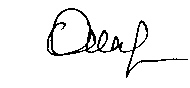 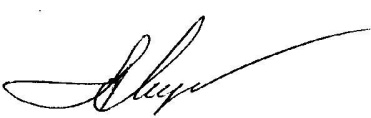 